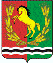 АДМИНИСТРАЦИЯМУНИЦИПАЛЬНОГО ОБРАЗОВАНИЯ КРАСНОГОРСКИЙ СЕЛЬСОВЕТ  АСЕКЕЕВСКОГО  РАЙОНАОРЕНБУРГСКОЙ  ОБЛАСТИ П О С Т А Н О В Л Е Н И Е21.01.2022                                                                                  № 3-п                                О подготовке проектов внесения изменений в Генеральный план и Правила землепользования и застройки муниципального образования Красногорский сельсовет Асекеевского района Оренбургской областиВ связи с обращением ООО «РУСЛАНойл» от 21.01.2022 г ИСХ№ 5, в целях приведения правового режима земельных участков в соответствие с требованием земельного законодательства и осуществление перевода земельных участков из категории земель сельскохозяйственного назначения в категорию земель промышленности на территории МО  Красногорский сельсовет Асекеевского района Оренбургской области, руководствуясь Градостроительным кодексом Российской Федерации, Федеральным законом от 06.10.2003г. № 131-ФЗ «Об общих принципах организации местного самоуправления в РФ», Уставом муниципального образования Красногорский сельсовет, администрация муниципального образования Красногорский сельсовет постановляет:Приступить к подготовке проектов внесения изменений в Генеральный план и Правила землепользования и застройки муниципального образования Красногорский  сельсовет Асекеевского района Оренбургской области.Поручить разработку и согласование указанного Проекта за счет собственных средств заинтересованному лицу – ООО «РУСЛАНойл» (ИНН:1644070672).Администрации муниципального образования Красногорский сельсовет разместить настоящее постановление на официальном сайте в сети Интернет.Контроль за выполнением настоящего Постановления оставляю за собой.Настоящее постановление вступает в силу после его обнародования.Глава муниципального образования                                             В.Г.ШангинРазослано: прокуратуре района, ООО «РУСЛАНойл»,отдел архитектуры и градостроительства Асекеевского района, ООО «Геоград», в дело.